                                Liceo José Victorino Lastarria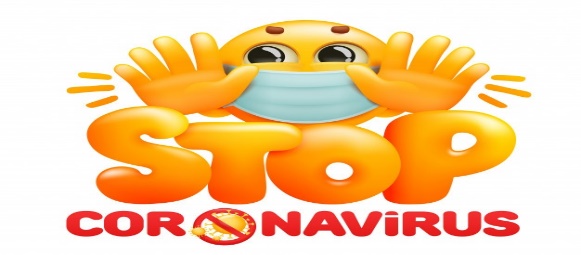                                                  Rancagua                           “Formando Técnicos para el mañana”                                   Unidad Técnico-PedagógicaGUIA TEORICO PRACTICA DE EDUCACION FISICAPRIMERO MEDIOO.A.1:   Aplicar individualmente habilidades motrices en danzas y bailes I                                                       RUTINARegistra tu pulso en reposoContinua con 5 a 7 minutos de estiramiento y elongacionesDurante las elongaciones practica respiración nariz-boca Rutina de cardio en baile entretenido o zumba durante 20 a 23 minutos continuosPara participar del baile debes ir a you tube y luego “baile entretenido para principiantes o avanzados”, elige tu modalidadSi necesitas descansar e hidratar durante el baile, registra tu pulso inmediatamente, y la pausa de recuperación de no más de 2 minutosSolo si la necesitas tómate una segunda pausa y vuelve a registrar tu pulso Registra tu pulso a penas finalice la rutinaFinaliza con 2 a 3 minutos de estiramiento                        PROCEDIMIENTO  DEL TRABAJOLa rutina de ejercicios  debes realizar en casa (patio,dormitorio,living,comedor etc) Debes repetir la rutina de baile 2 a 3 veces, considerando 1 o 2 días de descanso entre cada repetición.La fecha de envío de las preguntas que hay a continuación es hasta el jueves 9 de abril al correo: ricardocarrascom@hotmail.comRecuerda que cada pregunta tiene puntaje, haz todo los ejercicios y responde todas las pregunta o lo más que puedas EVALUACION DEL TRABAJOQue pulso tuviste en reposo?Si tomaste una o dos pausas durante el baile, que pulso tuviste?Qué tipo de líquido bebiste para hidratar?Elegiste baile entretenido para principiantes o avanzados?Que pulso registraste inmediatamente finalizada la rutina?Que músculos de tu cuerpo sentiste más cansados?Emite un breve comentario de tu trabajoNota: Por si olvidaste como se toma el pulso, recuerda que puedes sentirlo en las carótidas (cuello), radial (muñeca) o directo al corazón. El tiempo para el registro del pulso es de 6 segundos y no olvides agregar un 0 al final, ejemplo si te da 15 es igual a 150 y si te da 8 es igual a 80.